Карта №3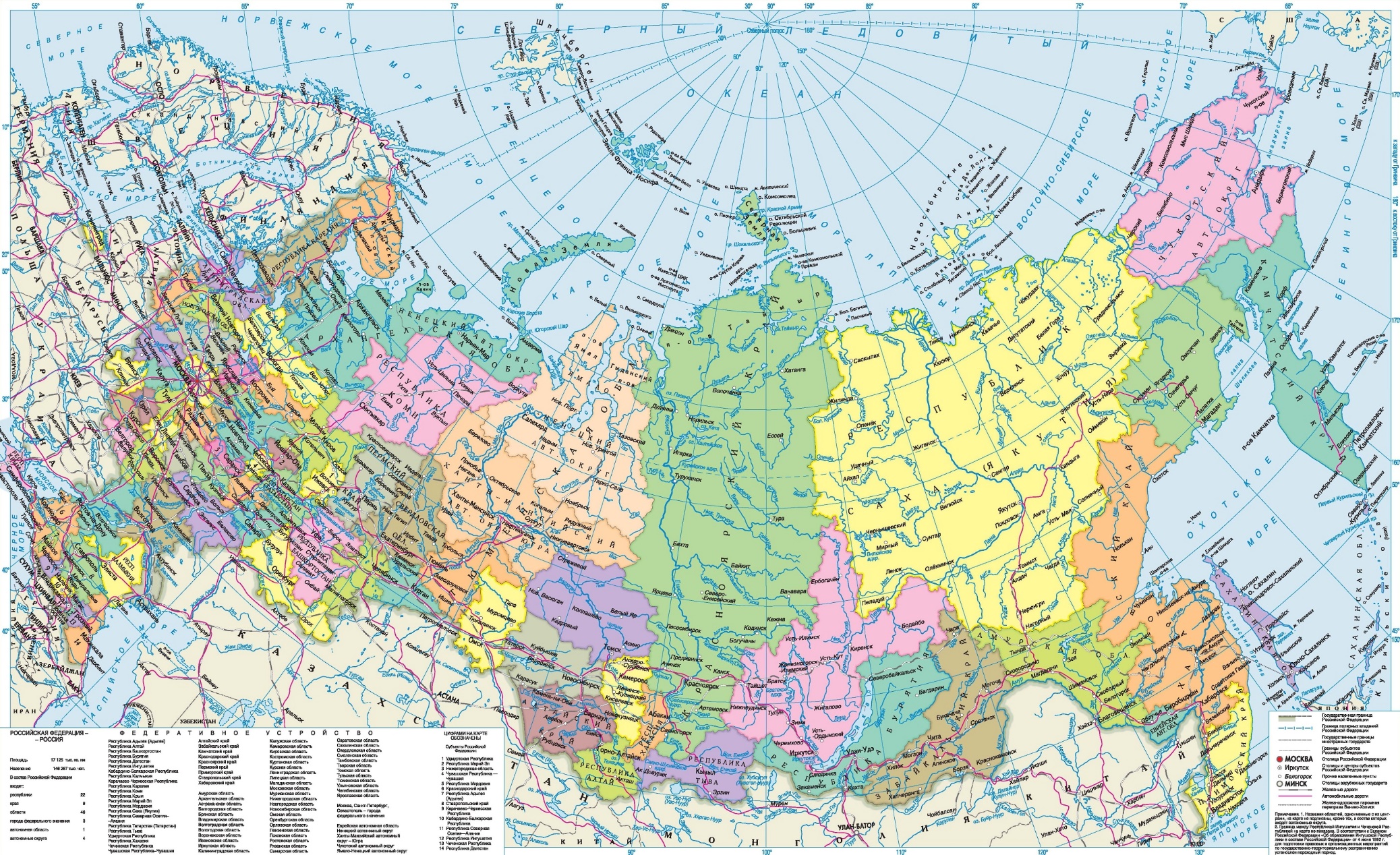 